Преподаватель                                       Шабалина Л.Р.Тема   Модуляция в тональность  III ступени. Модуляция в тональность VII натуральной ступени из минораМодуляция в тональность III ступени         Построение модуляции начинается с определения общих аккордов. Пример: модуляция G-dur – h-moll. Лучшими являются первый и второй аккорды: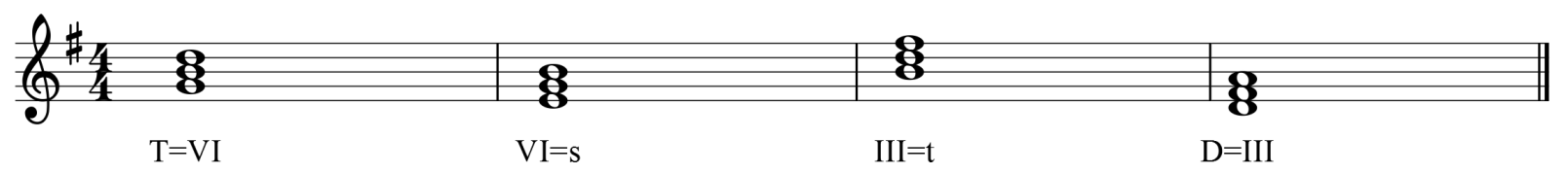 Выбираем VI=s  и строим отклонение в тональность VI ступени, затем вводим модулирующие аккорды ( II4|3  и s6|5#1 в h-moll,  более сильные аккорды субдоминантовой группы). После этого новую тональность закрепляем каденцией: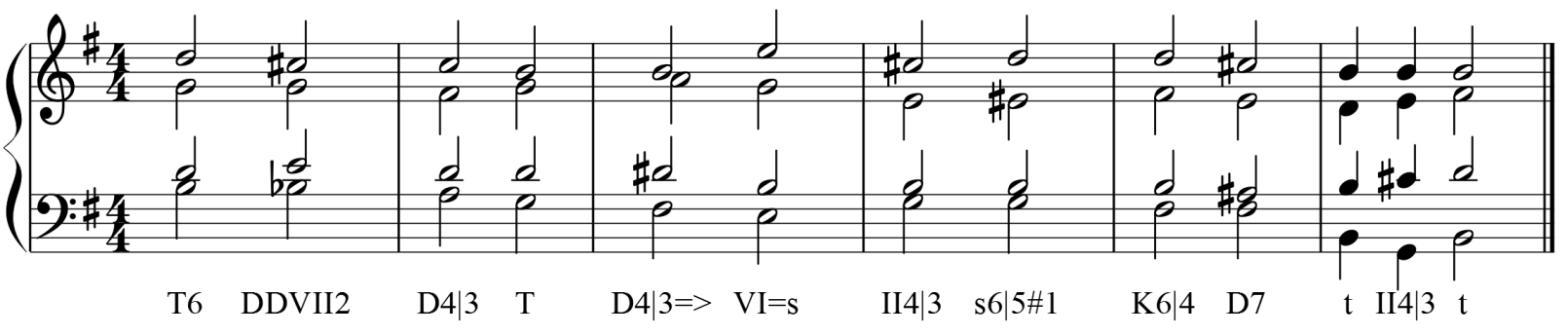         Аналогичную работу проводим в модуляции, где исходной является тональность минорного лада: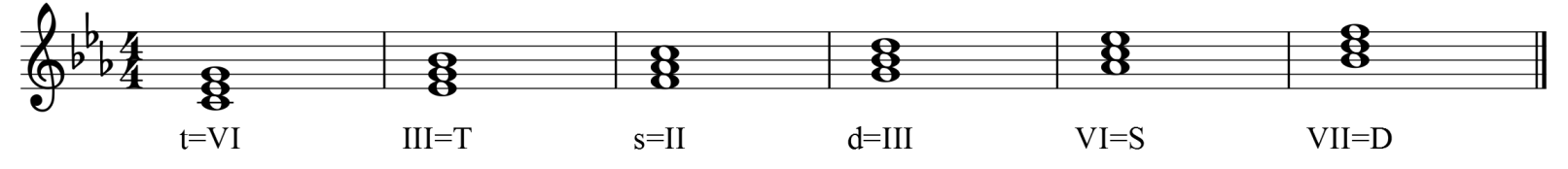 Лучшими являются первый, третий, пятый аккорды. В качестве общего выбираем s=II. Строим отклонение в тональность субдоминанты – f-moll, затем – модулирующий аккорд или аккорды и каденцию в новой тональности.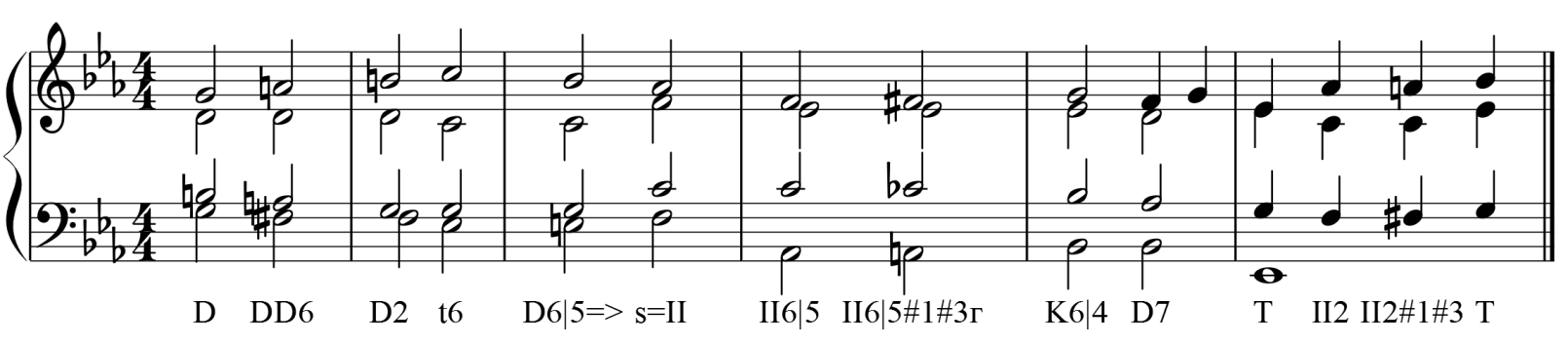 Образец решения задачи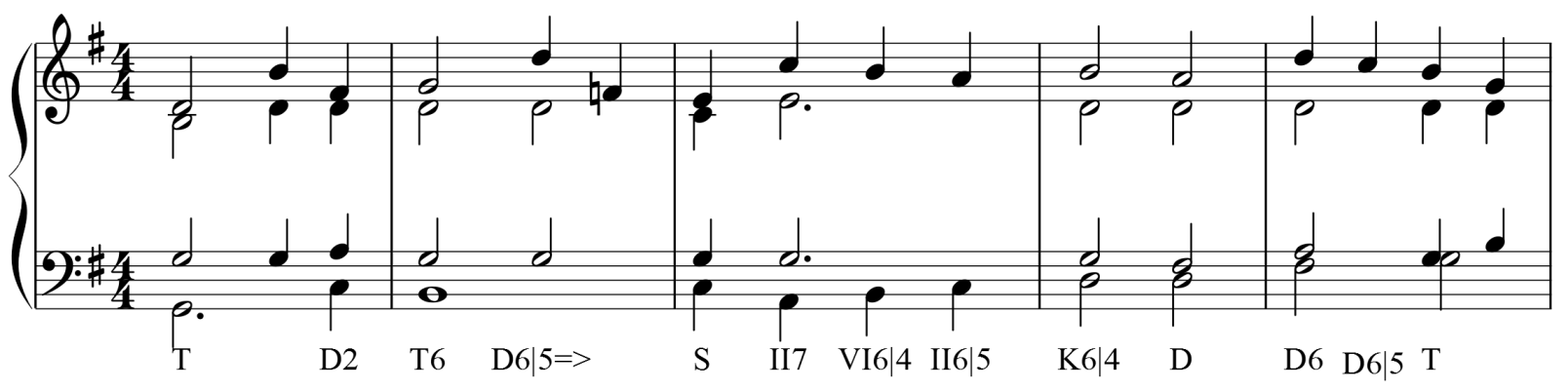 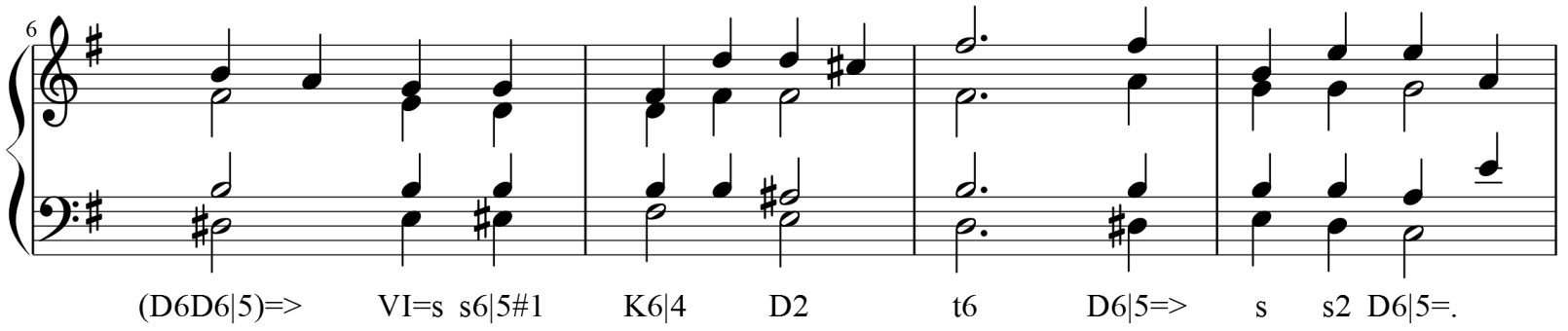 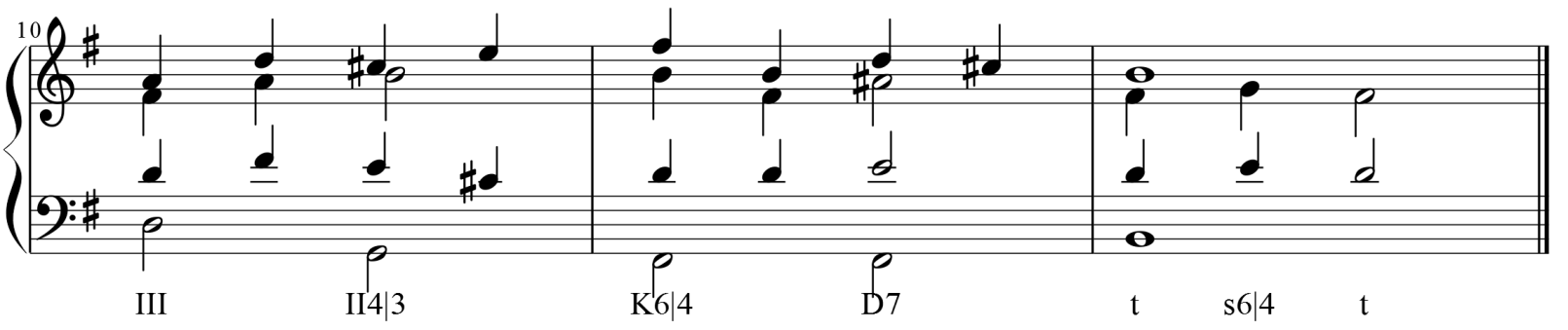 Модуляция в тональность VII натуральной ступени из минора        Построение модуляции также  начинается с определения общих аккордов. Для тональностей      h-moll – A-dur находим следующие аккорды: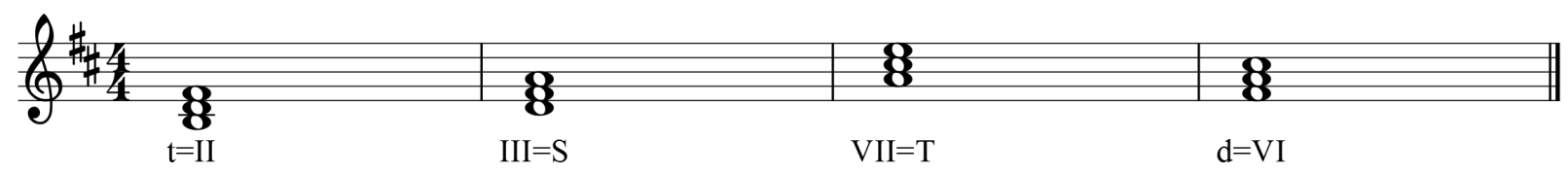 Лучшими являются первый, второй, четвертый аккорды. В качестве общего выбираем III=S. Строим отклонение в тональность III ступени, которая одновременно является субдоминантой A-dur , затем – модулирующий аккорд или аккорды и каденцию в новой тональности.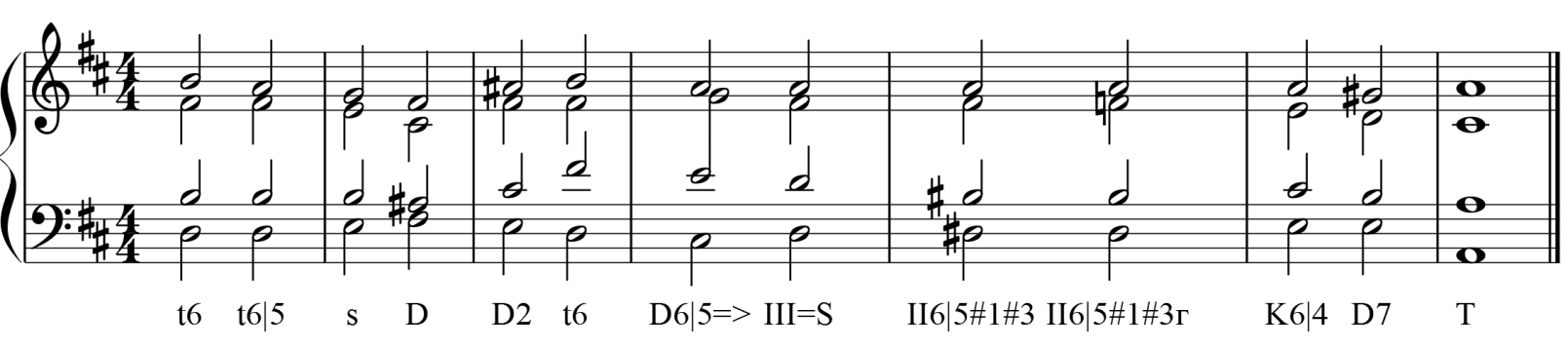  Учебные материалы: Абызова Е.Н. Гармония: Учебник.- М.: Музыка, 1996 с. 278-285Дубовский И., Евсеев С.. Способин И., Соколов В. Учебник гармонии.- М.: Музыка, 1999 с. 228-239Внеаудиторная работа студентов, домашнее задание (1 час) Упражнения на ф-но: Абызова Е.Н. Гармония: Учебник.- М.: Музыка, 1996 с. 281 упражнения на ф-но  №1 Гармонизовать мелодию по предложенной цифровке: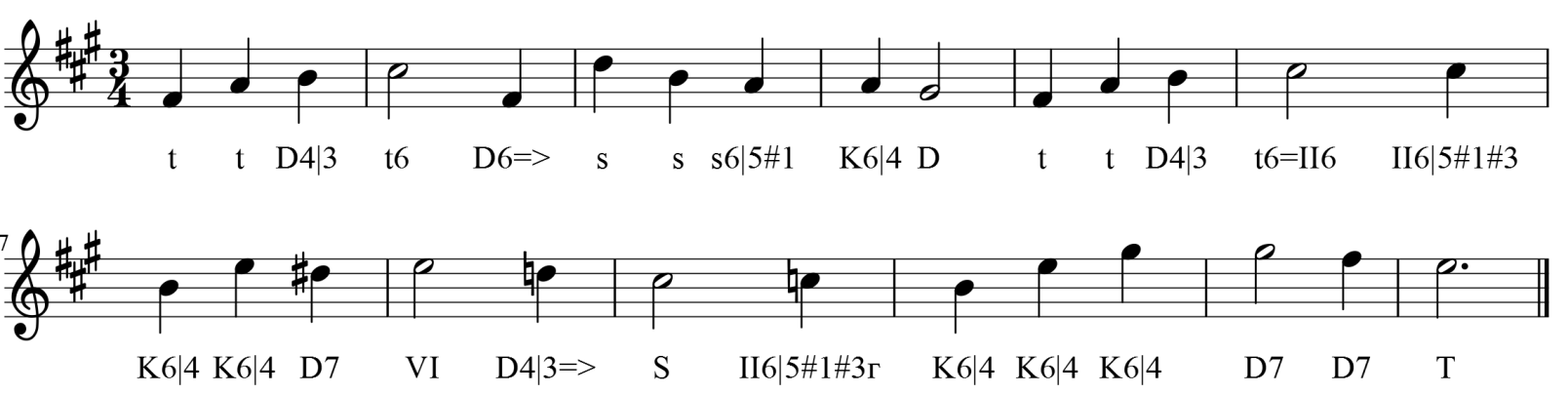 Подготовить  до 16.00 06.05.2020 (ХД3),   07.05 2020 (С3 Д3) Способ передачи: дистанционно, через социальную сеть «В контакте» или старосту группы на электронную почту shabalina. ludmila@gmail.com. учебная дисциплинаГармониядля специальности53.02.03  Инструментальное исполнительство                 Оркестровые струнные инструменты                Оркестровые духовые и ударные инструменты53.02.06   Хоровое дирижированиеДата занятия:29.04. 2020 (ХД3), 30. 04. 2020 (С3 Д3)